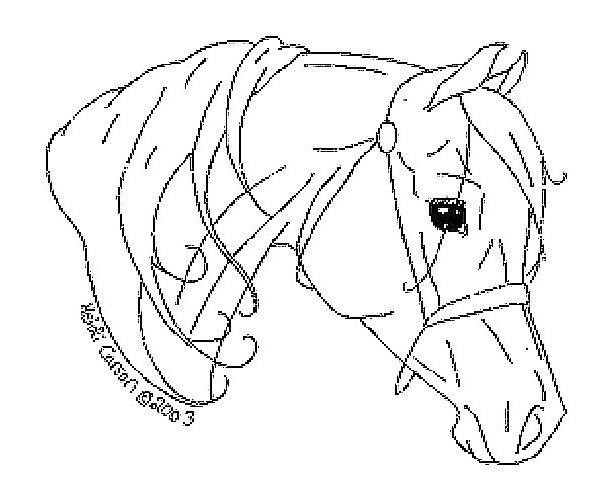 Blue Water Miniature Horse Jubilee AMHR/ASPC/ASPR Show                  Saturday & Sunday June 4 & 5, 2022                8:00 am Invited Judges:  Janice Silvio, (Allenton, MI) Jenny Pierucki, (Burr Oak, MI) Steward: Roger Dalton (Urbana, OH) Show Location: Shiawassee County Fairgrounds    2900 Hibbard Road                               Corunna, MI  48817 For more information and registration contact:  Duane Stutzman, Show Manager  Cell:740.610.4129 Email: horsejudge125@gmail.com   BWMHC, Inc. AMHR, ASPC Show Policies  A current year negative coggins test is required on all horses entering the show grounds except nursing foals.  Please have copy of the horse’s current coggins report to be placed on file with show manager.  All checks will be cashed as soon as possible. No post-dated checks will be accepted. All classes must be paid for before the class. If a check is returned (bounced), that person will be reported to the national registries. A $30 check return fee will be charged and further action may be taken by BWMHC, Inc.  To be properly entered in this show:  Horse:  Copy of registration papers (front and back) on file with show manager  Copy of negative coggins test on file with show manager  AMHR Height measurement verified by show steward   Completed entry form  Pay fees in full  Exhibitor:  All exhibitors must have a properly signed BWMHC, Inc. liability of release form on file.  Copy of AMHR Amateur or youth card (if applicable) on file with the show manager. (Cards are obtained through American Miniature Horse Registry) or from the steward at the show.  Abide by the rules of the ASPC/AMHR  Sanctioned Show For AMHR, ASPC  Exhibitors and Spectators:  • Intoxicated behavior by exhibitors or spectators on the showgrounds is strictly prohibited and the person or people exhibiting this behavior will be expelled from the showgrounds.  Please note: Pre-registration is important! If we find we need more room, the show manager can request additional space two (2) weeks before the show.  So, we need to have a very close count at that time. All dogs in the horse area MUST be on a leash.   Fees  Per class entry fee ……. $15.00 per class Non-Rated Classes………$10.00 per class No refunds for dropped/scratched classes  Office Fee …………………$10 office fee per horse  Stall Fee …………………. $40.00 per stall for weekend (Fri. after 9 am-Sunday, 9 pm)  **No showing from trailer is permitted**  Shavings may be purchased at the fairgrounds ATTENTION-- Payment does not need to be included with pre-registration, but if you do include payment, make check payable to BWMHC.   If you pre-enter without payment, you will need to leave a blank check at the show office when you check in.  Youth class age divisions determined by age on December 1, 2021.  Youth cards can be obtained from the AMHR office or at the show from the show steward.  Send all entry forms (one per horse), copy of coggins for each horse, copy of amateur and youth cards (if applicable) and check made payable to BWMHC, Inc. to:   	 Buckeye Equestrian Events Attn: BWMHC Jubilee 27611 Township Road 242 Fresno, OH 43824 Alternatively, you mail email entries to horsejudge125@gmail.com   Any questions, please contact Duane at 740.610.4129 or email above.   Horses will be measured Friday, June 3 starting at 5:00pm-7:00pm, Saturday, June 4 and Sunday, June 5 starting at 7:00 am.  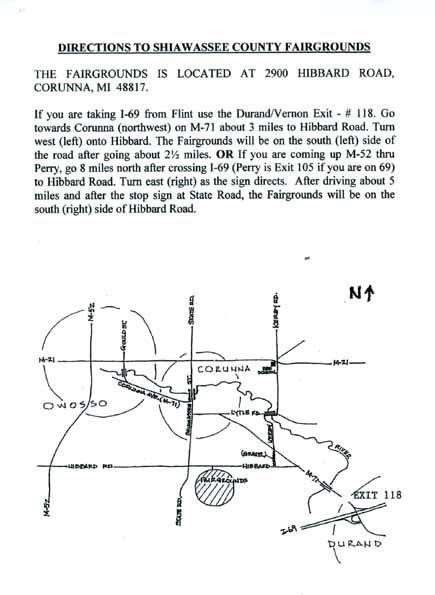 Helpful Hints and Class Explanations (refer to the AMHR book for more details)  Model Halter Classes: Judged 100% on conformation. Horses are not asked to move (trot/walk). Not a halter championship qualifying class. Horses are walked in as a group and lined up for judging. Color Classes: Judged 100% on color. Horses enter the ring counter-clockwise, walk in a circle, then reverse so the judge may see both sides of the horse.  Youth and stallions: Youth 13 years old and older may show a stallion in OPEN halter classes. No stallions are allowed in youth halter classes. Youth 13 - 17 may show senior stallions in Youth Driving classes.  Amateur: An ADULT that has not received remuneration for training, schooling, showing, judging, riding or conducting clinics and/or seminars. In all AMHR amateur classes, the amateur horse must be owned by the amateur or shown by the adult child of the amateur owner. An amateur card is REQUIRED to show in amateur classes.  Supreme Halter: Over all Grand Champions from Mares, Geldings & Stallions classes, AMHR-A, AMHR-B, Classic, Modern and ASPR  Get Of Sire:  three offspring, any age, any sex, by the same stallion.  The sire is not shown. More than one set of Get may be entered at the same show.  Single or combined ownership of the get is allowed.   The entry is made in the name of the get.  Judged 100% on conformation and uniformity.  Produce of Dam:  two offspring, any age, any sex, out of the same dam.  The dam is not required to show.  More than one set of Produce may be entered at the same show.  Single or combined ownership of the produce is allowed.  The entry is made in the name of the dam.  The entry is judged 100& on conformation and uniformity  Roadster classes: Pleasure, Country Pleasure, Western Country Pleasure and Park horses can enter in Roadster classes. Driver to wear cap and jacket to match, of the type found on the trotting tracks of America. Cart: 2-wheeled cart with stirrups and no basket. Tire guards are mandatory.   3 & 4 year old driving class: A driving class for 3 & 4 year old horses. Designed by the show committee to showcase the young driving horse contenders. Can be a Western Country, Country or Pleasure driving horse. Judged: 40% on way of going, 40% on manners, and 20% on turnout (correctness and neatness of harness, cart and driver.) Not pointed by AMHR.  Very Adult Driving Class: A BWMHC class. The horse's age + the driver's age must be equal to or greater than 55. Western Country, Country or Pleasure horses in both A and B divisions. Judged on overall performance of horse AND driver. Not pointed by AMHR.  Western Country Pleasure:  The Head carriage shall be no more than 4 inches above the withers Over- Flex the neck shall be penalized.  Gaits will be the same as in the Open Country Pleasure.  Knee action shall be penalized.  Cannot cross over between Country Pleasure and Pleasure Driving Classes.  Dress for driving classes: Dress should complement the overall appearance of the unit. Remember, the horse is being shown, not the driver. Formal wear should not be worn before 5 pm (except for afternoon stakes classes). Men: Jacket and tie are preferred. Ladies: No strapless tops allowed. Evening classes are generally "fancier" or more "formal" than day classes.  Western driving classes: no bare shoulders on ladies.  Hats are optional, but if worn, should be western.  Western Stock Halter: Will be shown in equipment of the traditional Western Stock show ring. The Halter horse will be shown in a leather, bio-thane or nylon halter and lead of the tradition western style, halter may be adorned or not. Arabian cable style halters are prohibited. The lead may have a chain or not, chains will be used under the chin, chains over the nose or lip are prohibited. Exhibitor shall wear Western type attire, and may or may not wear a Western style hat. Shall be judged using the Standard of Perfection of the Western Stock Halter horse and the required presentation and appointments specified for this division. Judged 75% on conformation & 25% on presentation and appointments. No Cross Entering at show between Halter divisions.                                                         2022 Show Forms  Please Print or Type  (Only ONE horse per entry form) You may duplicate this form or go online at www.bwmhc.weebly.com and click on Jubilee  Show bill for additional forms.  A release form MUST be signed by all exhibitors and/or their parents if under 18.  WAIVER, RELEASE OF LIABILITY AND INDEMNITY AGREEMENT  (Please complete one form per person/exhibitor)  RELEASE OF LIABILITY AND STATEMENT OF RESPONSIBILITY: In consideration for the acceptance of the participant and/or the participant's horse or pony in the events sponsored or organized (directly or indirectly) by this organization, it is understood and agreed that Blue Water Miniature Horse Club, Inc. as well as its members, employees, agents, sponsors, volunteers, insurers, organizers, and others acting on their behalf (hereafter referred to collectively as "BWMHC, Inc.") shall not be liable or responsible for any damage, loss or injury to any person or property which is cause directly or indirectly by any reason, including by not limited to the negligence or act or omission of  BWMHC, Inc. or others acting on its behalf (except for an act or omission that constitutes gross negligence or act or omission or willful and wanton misconduct.) The exhibitor, owner, rider/driver, trainer, as well as their respective heirs, administrators, agents and representatives (hereafter referred to collectively as "Participants") further agree to indemnify and hold BMWHC, Inc. and its members, employees, agents, sponsors, volunteers, and insurers harmless for any injury or loss suffered during or in connection with this show. Participants further agree to indemnify and hold harmless BWMHC, Inc. for all expenses or liability incurred as a result thereof, including attorney's fees.     	It is fully understood and agreed between the parties that as a material condition to any owner or exhibitor entering or showing at the Blue Water Miniature Horse Club, Inc. show, that the BWMHC, Inc. and its members, employees, agents sponsors, volunteers, and insurers will at no time have Care, Custody, and/or Control of any animals and/or personal property whether or not exhibited, which are brought on or about the show/event grounds where the event takes place. The exhibitor or owner, its employees, associates, and/or agents will have full control, custody and care of any animals, and/or personal property which are brought on or about the premises of the show.    	For the overall working of the show, the exhibitor or owner must handle and care for any animals and/or personal property in accordance with rules and regulations established by the management of the show, its employees or its agents. The person signing below in no way shall hold the BWMHC, Inc. responsible for any loss, damage, or theft that may occur to or be caused to any animal or personal property.  THE PERSON(S) SIGNING BELOW FULLY UNDERSTAND(S) THAT THEY ARE SIGNING A RELEASE OF LIABILITY, AND INDEMNITY AGREEMENT AND AGREE TO BE BOUND BY ITS TERMS.  Print Name: ________________________________________________ Date____________________  Signature: ________________________________________________ Phone ___________________  PARENT OR LEGAL GUARDIAN MUST SIGN BELOW IF PARTICIPANT/EXHIBITOR IS A MINOR  UNDER 18)  Print Minor's Name: _________________________________________ Birthdate________________  Print Parent's Name: ________________________________________ Date___________________  Signature of Parent/Legal Guardian: ________________________________________________  Relationship to Minor: _________________________________ Phone____________________    	  	  	(Must be a parent or legal guardian)                                                       WARNING: Under the Michigan Equine Activity Liability Act, an equine professional is not liable of injury to or the death of a participant in an equine activity resulting from an inherent risk of the equine activity.  PLEASE ENCLOSE THE FOLLOWING WHEN SENDING YOUR ENTRIES:  Completed entry form  Payment for entries, stall, camping. (Checks made out to BWMHC, Inc.)  Signed waiver for all persons exhibiting horses at the show.  Copy of AMHR registration papers for all horses entered.  Copy of Amateur and/or Youth cards if showing in either type of classes. (Amateur and Youth cards will also be available at the show.)  Copy of CURRENT year's negative coggins test results. THIS IS REQUIRED BY THE STATE OF MICHIGAN for all horses on the grounds except for nursing foals.  NOTE: All leases must be registered with the AMHR office.  The lessee's name as OWNER must appear on the current registration papers.   THINGS TO BRING TO THE SHOW FOR THE SHOW STEWARD:  If the AMHR horse has been measured within 60 days of this show at another AMHR sanctioned show, you may present your pink measurement card or permanent measurement card to the steward. If you do not have the measurement card, the horse will be required to be measured again.  The AMHR steward is required to see a copy of the registration papers. Bring a copy with you when you present your horse to be measured.  All wraps, blankets, sheets etc. Must be removed prior to the horse being measured.   Saturday CLASSES 8:00 am  AMHR Amateur Showmanship-Under (1144) Adult Showmanship 38” & Under (Non-Rated)  AMHR Youth Showmanship Ages 13-17-Under (1142) AMHR Youth Showmanship Ages 8-12-Under (1141) AMHR Youth Showmanship Ages 7 & Under (1140) AMHR Amateur Showmanship-Over (1237)  AMHR Youth Showmanship Ages 13-17 - Over (1235) AMHR Youth Showmanship Ages 8-12 - Over (1234) AMHR Youth Showmanship Ages 7 & Under - Over (1233)  Youth Showmanship 38” & under Ages 17 & Under (Non-Rated) AMHR Cool Showmanship (1508)  Classic Youth Showmanship, Ages 17 & Under – 46” and Under (130)  AMHR Model Mares 2 Yrs. & Older-Over (1219) AMHR Mares 3 Yrs. & Older-Over (1220) AMHR Sr. Champion & Reserve Mare-Over (1221) AMHR Mares 2 Yrs.& Older, Over 33”-37” (1222) AMHR Mares, Yearling, Over, 32”-36” (1223)  AMHR Mare, Current Year Foal, Over 30”-32’ (1224)  AMHR Jr. Champion & Reserve Mare-Over (1225)  AMHR Grand Champion & Reserve Mare-Over (1226)  AMHR Amateur Mares-Over (1227) AMHR Junior Western Stock Halter Mare, 2 Yrs. & Younger, Over (1597) AMHR Senior Western Stock Halter Mare, 3 Yrs. & Older, Over 34-38 (1599) AMHR Grand Champion & Reserve Western Stock Mare-Over (4001) AMHR Solid Color Mares-Over (1230) AMHR Multi Color Mares-Over (1232)  AMHR Youth Halter Mares, Over,  Ages 13-17 (1228-3) AMHR Youth Halter Mares, Over,  Ages 8 -12 (1228-2) AMHR Youth Halter Mares, Over,  Ages 7 & Under (1228-1)  Youth Solid Color Mares/Geldings A/B (Non-Rated)  Youth Multi Color Mares/Geldings A/B (Non-Rated)  Classic Model Mare – 46” & Under (118)  	Classic Mare 3 yrs. & Older Over 42” – 46” (213) Classic Champion & Reserve Senior Mare-0ver 42-46” (215) Classic Mare 2 Yrs. Old Over 41-44.5” (217) Classic Mare Yearling Over 40-43” (219) Classic Champion & Reserve Junior Mare-Over 40–44.5” (221) Classic Grand Champion & Reserve Mare-Over (223)  Classic Mare 3 yrs. & Older 42” & Under (214) Classic Champion & Reserve Senior Mare-Under 42” (216)  Classic Mare 2 Yrs. Old, 41” & Under (218) Classic Mare Yearling, 40” & Under (220) Classic Mare Foal of Current Year, 40” & Under (123) 	Classic Champion & Reserve Junior Mare-41” & Under (222) Classic Grand Champion & Reserve Mare-42” & Under (224) Classic Mare & Foal of Current Year-46” & Under (131) Classic Produce of Dam-46” & Under (133)   Classic Amateur Halter Mare – 46” & Under (563) Classic Youth Halter Mare/Gelding 13- 17 Yrs. 46” & Under (146) Classic Youth Halter Mare/Gelding 8-12 Yrs. 46” & Under (145)  Classic Youth Halter Mare/Gelding 7 & Under 46” & Under (144)  AMHR Model Geldings, 2 Yrs. & Older-Over (1210) AMHR Geldings 3 Yrs. & Older-Over (1211) AMHR Senior Champion & Reserve Gelding-Over (1212) AMHR Gelding 2 Yrs. Old Over 33-37” (1213) AMHR Gelding Yearling Over 32-36” (1214) AMHR Gelding Current Year Foal Over 30-32” (1215) AMHR Jr. Champion & Reserve Gelding-Over (1216) AMHR Grand Champion & Reserve Gelding-Over (1217)  AMHR Amateur Geldings-Over (1218) AMHR Junior Western Stock Gelding, 2 Yrs. & Younger-Over (4003) AMHR Senior Western Stock Gelding, 3 Yrs. & Older-Over (4005) AMHR Grand Champion & Reserve Western Stock Gelding-Over (4007) AMHR Amateur Western Stock Stallion, Gelding, or Mare-Over (1587)  AMHR Youth Halter Geldings, Over,  13 -17 Yrs. (1238-3)  AMHR Youth Halter Geldings, Over,  8 -12 Yrs. (1238-2)  AMHR Youth Halter Geldings, Over, 7 & Under (1238-1)   AMHR Youth Western Stock Halter, Mares & Geldings - Over, Ages 17 & Younger (1595) Youth Halter Gelding or Mare, 38” & Under (Non-Rated) AMHR Solid Color Stallion/ Geldings-Over (1229) AMHR Multi Color Stallion/ Geldings-Over (1231)  Classic Gelding 3 Yrs. & Older Over 42 – 46” (225) Classic Champion & Reserve Senior Gelding Over 42 – 46” (227) Classic Gelding 2 Yr. Old Over 41-44.5” (229) Classic Gelding Yearling Over 40 – 43” (231) Classic Champion & Reserve Junior Gelding Over 40” – 44.5” (233) Classic Grand Champion & Reserve Gelding Over 42” – 46” (235) Classic Gelding 3 Yrs. & Older 42” & Under (226) Classic Champion & Reserve Senior Gelding 42” & Under (228)  Classic Gelding 2 Yr. Old 41” & Under (230) Classic Gelding Yearling 40” & Under (232) Classic Gelding Foal of Current Year-40” & Under (157) Classic Champion & Reserve Junior Gelding 41” & Under (234)  Classic Grand Champion & Reserve Gelding 42” & Under (236) Classic Amateur Halter Gelding – 46” & Under (562) AMHR Model Stallions 2 Yrs. Old & Older-Over (1201) AMHR Stallion 3 Yrs. & Older-Over (1202) AMHR Grand Champion & Reserve Senior Stallion-Over (1203) AMHR Stallion 2 Yrs. Old Over 33-37” (1204) AMHR Stallion Yearling Over 32-36” (1205) AMHR Stallion Current Year Foal Over 30-32” (1206) AMHR Jr. Champion & Reserve Stallion-Over (1207)  AMHR Grand Champion & Reserve Stallion-Over (1208) AMHR Amateur Stallion-Over (1209) AMHR Junior Western Stock Stallion, 2 Yrs. & Younger-Over (4009) AMHR Senior Western Stock Stallion, 3 Yrs. & Older-Over (4011) AMHR Grand Champion & Reserve Western Stock Stallion-Over (4013) Supreme Halter-Over (Non-Rated)  Halter Stallion, Gelding, or Mare 38” & Under (Non-Rated) Adult Solid Color Stallion, Gelding, or Mare 38” & Under (Non-Rated) Adult Multi Color Stallion, Gelding, or Mare 38” & Under (Non-Rated) Owned, Bred & Shown by Exhibitor-Over (1240) Classic Model Stallion, 2 Years & Older – 46” & Under (101) Classic Stallion, 3 Yrs. & Older Over 42 -46” (201) Classic Champion & Reserve Senior Stallion Over 42” -46” (203)  Classic Stallion 2 Yrs. Old Over 41–44.5” (205) 	 Classic Stallion Yearling Over 40” -43” (207) Classic Champion & Reserve Junior Stallion Over (209)  Classic Grand Champion & Reserve Stallion Over (211) Classic Stallion, 3 Yrs. & Older, 42” & Under (202)  Classic Champion & Reserve Senior Stallion Under (204)  Classic Stallion 2 Yrs. Old 41” & Under (206) Classic Stallion, Yearling 40” & Under (208)  Classic Champion & Reserve Junior Stallion, Under (210) Classic Grand Champion & Reserve Stallion, Under (212) Classic Amateur Halter Stallion – 46” & Under (561) 	 Classic Supreme Halter (Non-Rated) AMHR Youth Costume, 38” & Under, Individual (1539) AMHR Adult Costume, 38” & Under, Individual (1505) AMHR Country Pleasure Driving-Under, Amateur (1303) AMHR Country Pleasure Driving-Under, Youth 13-17 (1304-1) AMHR Country Pleasure Driving-Under, Youth 12 & Under (1304-2) AMHR Open Country Pleasure Driving-Under (1301)  AMHR Pleasure Driving Amateur-Under (1309) AMHR Pleasure Driving Youth 13-17-Under (1308-1) AMHR Pleasure Driving Youth 12 & Under - Under (1308-2) AMHR Open Pleasure Driving Under (1307) AMHR Western Country Pleasure Driving Amateur-Under (1349) AMHR Western Country Pleasure Driving Youth 13-17-Under (1348-1) AMHR Western Country Pleasure Driving Youth 12 & Under-Under (1348-2) AMHR Open Western Country Pleasure Driving-Under (1346) AMHR COOL Country Pleasure Driving (1510) BWMHC Driving 3 & 4 Yr. Old Horses A/B (Non-Rated) Very Adult Driving A/B (Non-Rated) AMHR Country Pleasure Driving -Over, Amateur (1403) AMHR Country Pleasure Driving -Over, Youth 13-17 (1404-1) AMHR Country Pleasure Driving-Over,  Youth 12 & Under (1404-2) AMHR Open Country Pleasure Driving-Over (1401) AMHR Pleasure Driving Amateur-Over (1409) AMHR Pleasure Driving Youth 13-17-Over (1408-1) AMHR Pleasure Driving Youth 12 & Under (1408-2) AMHR Open Pleasure Driving-Over (1407) AMHR Western Country Pleasure Driving-Over, Amateur (1446) AMHR Western Country Pleasure Driving-Over, Youth 13-17 (1445-1) AMHR Western Country Pleasure Driving-Over, Youth 12 & Under (1445-2) AMHR Open Western Country Pleasure Driving-Over (1443) AMHR Carriage Turnout 38” & Under (1558) AMHR Open Versatility-Under (1326) AMHR Open Versatility-Over (1430) AMHR Youth Versatility-Under (1344) AMHR Youth Versatility-Over (1440) Classic Amateur Country Pleasure Driving 46” & Under (343) Classic Amateur Pleasure Driving 46” & Under (312) Classic Amateur Western Country Pleasure Driving 46” & Under (424) Classic Carriage Turnout 46” & Under (310) ASPR Amateur Pleasure Driving (1052)  Modern Amateur Pleasure Driving 46” & Under (869) Modern Amateur Country Pleasure Driving 46” & Under (830) AMHR Lead-Line 38” & Under (1513) Youth Fun Class to be announced!  AMHR Open Obstacle Driving-Under (1327) AMHR Open Obstacle Driving-Over (1431) AMHR Youth Obstacle Driving-Under (1328) AMHR Youth Obstacle Driving-Over (1432) AMHR Amateur Obstacle Driving-Under (1339) AMHR Amateur Obstacle Driving-Over (1435) Open Obstacle Driving 38” & Under (Non-Rated) Roman Chariot Single 38” & Under (1514) AMHR Liberty-Over (1433)  AMHR Liberty-Under (1329)  Classic Liberty (322) Modern Liberty (851) ASPR Liberty (1044)   Modern Pleasure Broodmare-46” & Under (695) Modern Pleasure Mare 3 Yrs. & Older - 46” & under (681) Modern Pleasure Mare Senior Champion & Reserve – 46” & Under (685) Modern Pleasure Mare 2-Year-old – 44.5” & under (682) Modern Pleasure Mare 1 Year old – 43” & under (683) Modern Pleasure Mare Foal of Current Year (684) Modern Pleasure Mare Junior Champion & Reserve – 44.5” & under (686) Modern Pleasure Mare Grand & Reserve Champion – 46” & under (687) Modern Pleasure Mare & Foal (696) Modern Pleasure Youth Mare-46” & Under (724) ASPR Mare, 3 Yrs. & Older – 48” & Under (1078) ASPR Mare, 2 Yrs. & Younger - 46.5” & under (1075) ASPR Grand Champion & Reserve Mare (1091) Modern Mare, 3 & Older - 46" & Under (623) Modern Mare Senior Champion & Reserve - 46” & Under (634) Modern Mare, 2 Years Old - 44.5" & Under (627) Modern Mare, 1 Year Old - 43" & Under (629)  Modern Mare Junior Champion & Reserve - 44.5” & Under (636)  Modern Mare Grand Champion & Reserve - 46” & Under (638)  Foundation Senior Mare 3 & Older – 42” & Under (242)Foundation Jr. Mare 2 & Younger – 41” & Under (243)Foundation Mare Grand Champion & Reserve – 42” & Under (244)AMHR Model Mares 2 Yrs. & Older-Under (1124)  AMHR Mares 3 Yrs. & Older-Under (1125)  AMHR Sr. Champion & Reserve Mares (1129)  AMHR Mares, 2 Yrs. Old-33” & Under (1130) AMHR Mares, Yearling-32” & Under (1131)  AMHR Mares, Current Year Foal-30” & Under (1132)  AMHR Jr. Champion & Reserve Mare-Under (1133) AMHR Grand Champion & Reserve Mare-Under (1134)   AMHR Amateur Mares-Under (1135) AMHR Junior Western Stock Mare, 2 Yrs. & Younger-Under (1598) AMHR Senior Western Stock Mare, 3 yrs. & Older-Under (4000)   AMHR Grand & Reserve Champion Western Stock Mare-Under (4002) AMHR Youth Halter Mares, Under, Ages 13-17 (1146-3) AMHR Youth Halter Mares, Under, Ages 8 -12 (1146-2) AMHR Youth Halter Mares, Under, Ages 7 & Under (1146-1) AMHR Solid Color Mares-Under (1137)  AMHR Multi Color Mares-Under (1139) AMHR Mare & Foal of Current Year - 38” & Under (1503) *Special Trophy Award*   Modern Pleasure Gelding 3 Yrs. Old & Older – 46” & Under (688) Modern Pleasure Gelding Sr. Champion & Reserve – 46” & Under (692) Modern Pleasure Gelding 2 Yrs. Old – 44.5” & Under (689)  Modern Pleasure Gelding 1 year Old – 43” & Under (690) Modern Pleasure Gelding Foal of Current Year (691)Modern Pleasure Gelding Jr. Champion & Reserve – 44.5” & Under (693) Modern Pleasure Gelding Grand Champion & Reserve – 46” & Under (694) Modern Pleasure Youth Gelding-46” & Under (723) ASPR Gelding, 3 yrs. & Older – 48” & Under (1077) ASPR Gelding, 2 yrs. & Younger – 46.5” & Under (1074)  ASPR Grand Champion & Reserve Gelding (1092)  Modern Senior Gelding, 3 Years & Older - 46" & Under (672) Modern Gelding, Sr. Champion & Reserve, 46” & Under (648) Modern Gelding, 2 Years Old, 44.5” & Under (646) Modern Gelding, 1 Year Old, 43” & Under (647) Modern Gelding, Jr Champion & Reserve, 46” & Under (649)Modern Gelding – Grand Champion & Reserve – 46” & Under (650) Modern Shetland Youth Halter, Mare/Gelding, 46” Under- Age 17 & Under (662) Foundation Senior Gelding 3 & Older – 42” & under (246)Foundation Junior Gelding 2 & Younger – 41” & Under (247)Foundation Gelding Grand Champion & Reserve – 42” & Under (248) AMHR Model Geldings, 2 Yrs. Old & Older- Under (1113)  AMHR Geldings 3 Yrs. Old & Older, 34” & Under (1114) AMHR Sr. Champion & Reserve Gelding-Under (1117)  AMHR Geldings, 2 Yrs. Old, 33” & Under (1118) AMHR Geldings, Yearling, 32” & Under (1119) AMHR Geldings, Current Year Foal, 30” & Under (1120)       AMHR Jr. Champion & Reserve Gelding-Under (1121) AMHR Grand Champion & Reserve Gelding-Under (1122)  AMHR Amateur Geldings-Under (1123) AMHR Junior Western Stock Gelding, 2 Yrs. & Younger, Under (4004) AMHR Senior Western Stock Gelding, 3 Years & Older, Under (4006) AMHR Grand & Reserve Champion Western Stock Gelding, Under (4008)  AMHR Amateur Western Stock Stallion, Gelding, or Mare-Under (1586) AMHR Youth Halter Gelding, Under, Ages 13-17 (1145-3) AMHR Youth Halter Gelding, Under,  Ages 8 - 12 (1145-2) AMHR Youth Halter Gelding, Under,  Ages 7 & Under (1145-1)   AMHR Youth Western Stock Halter Mares & Geldings, Under, Ages 17 & Under (1596)       AMHR Solid Color Stallion/Gelding-Under (1136) AMHR Multi Color Stallion/Gelding- Under (1138)  AMHR Model Stallions, 2 Yrs. & Older -Under (1101)  AMHR Stallions, 3 Yrs. & Older  - Under (1102) AMHR Sr. Champion & Reserve Stallion-Under (1106) AMHR Stallion, 2 Yrs. Old, 33” & Under (1107)  AMHR Stallion, Yearling, 32” & Under (1108)  AMHR Stallion, Current Year Foal, 30” & Under (1109)    AMHR Jr. Champion & Reserve Stallion-Under (1110) AMHR Grand Champion & Reserve Stallion-Under (1111)  AMHR Amateur Stallions-Under (1112) AMHR Junior Western Stock Stallion, 2 Yrs. & Younger, Under (4010)AMHR Senior Western Stock Stallion, 3 Yrs. & Older, Under (4012) AMHR Grand & Reserve Champion Western Stock Stallion-Under (4014)                              AMHR Supreme Halter-Under (Non-Rated)  AMHR Owned, Bred & Shown by Exhibitor-Under (1148) AMHR Get of Sire – 38” & Under (1501) AMHR Produce of Dam – 38” & Under (1502)  Modern Pleasure Stallion 3 Yrs. Old & Older – 46” & Under (674) Modern Pleasure Stallion Sr. Champion & Reserve – 46” & Under (678) Modern Pleasure Stallion 2 Yrs. Old – 44.5” & Under (675) Modern Pleasure Stallion 1 Year old – 43” & Under (676) Modern Pleasure Stallion Foal of Current Year (677)Modern Pleasure Stallion Jr. Champion & Reserve – 44.5” & Under (679) Modern Pleasure Stallion Grand & Reserve Champion – 46” & Under (680) Modern Pleasure Supreme Halter (Non-Rated)  ASPR Halter Stallion, 3 Yrs. Old & Older – 48” & Under (1076)  ASPR Halter Stallion, 2 Yrs. and Younger – 46.5” & Under (1073) ASPR Grand Champion Stallion (1090)  ASPR Supreme Halter (Non-Rated)  Modern Stallion, 3 & Older - 46" & Under (604) Modern Stallion Senior Champion & Reserve - 46" & Under (613)  Modern Stallion, 2 Years Old - 44.5" & Under (608) Modern Stallion, 1 Year Old - 43" & Under (610) Modern Stallion Foal of Current Year (706) Modern Stallion Junior Champion & Reserve - 44.5" & Under (615) Modern Stallion Grand Champion & Reserve - 46" & Under (617) Modern Supreme Halter (Non-Rated) Foundation Senior Stallion 3 & Older – 42” & Under (238)Foundation Junior Stallion 2 & Younger – 41” & Under (239)Foundation Stallion Grand & Reserve – 42” & Under (240)Foundation Supreme Halter (Non-Rated)AMHR Jumping Youth 13-17-Under (1318-1) AMHR Jumping Youth 12 & Younger-Under (1318-2) AMHR Jumping Youth 13-17-Over (1418-1) AMHR Jumping Youth 12 & Younger-Over (1418-2) AMHR Jumping Amateur-Under (1342) AMHR Jumping Amateur-Over (1438) AMHR Jumping Adult-Under (1317) AMHR Jumping Adult-Over (1417) Adult Jumping 38” & Under (Non-Rated) Youth Jumping 38” & Under (Non-Rated) AMHR Youth Hunter, 13-17-Under (1316-1) AMHR Youth Hunter, 12 & Younger-Under (1316-2) AMHR Youth Hunter, 13-17-Over (1416-1) AMHR Youth Hunter, 12 & Younger-Over (1416-2) AMHR Open Hunter-Under (1315) AMHR Open Hunter-Over (1437) AMHR Amateur Hunter-Under (1341) AMHR Amateur Hunter-Over (1437) Adult Hunter, 38” & Under (Non-Rated) Youth Hunter, 38” & Under (Non-Rated) AMHR Open Halter Obstacle, Under (1313)AMHR Open Halter Obstacle, Over (1413)Adult Halter Obstacle 38” & Under (Non-Rated) AMHR Youth Halter Obstacle 13-17, Under (1314-1) AMHR Youth Halter Obstacle 8-12, Under (1314-2) AMHR Youth Halter Obstacle 7 & Under, Under (1314-3) AMHR Youth Halter Obstacle 13-17, Over (1414-1) AMHR Youth Halter Obstacle 8-12, Over (1414-2) AMHR Youth Halter Obstacle 7 & Under, Over (1414-3) Youth Halter Obstacle 38” & Under (Non-Rated) AMHR Amateur Halter Obstacle, Under (1338)AMHR Amateur Halter Obstacle, Over (1434) Modern Harness, Open - 46" & Under (856) Modern Harness Stake - 46” & Under (8580 ASPR Open Harness (1054) ASPR Harness Stakes (1056) AMHR Country Pleasure Driving, Ladies-Under (1305)  AMHR Country Pleasure Driving, Gentlemen-Under (1306) AMHR Country Pleasure Driving Stake-Under (1302) Classic Country Pleasure Driving – 46” & Under (342) Classic Country Pleasure Driving Stake – 46” & Under (348) AMHR Country Pleasure Driving, Ladies-Over (1405) AMHR Country Pleasure Driving, Gentleman-Over (1406)  AMHR Country Pleasure Driving Stake-Over (1402) Modern Open Country Pleasure Driving – 46” & Under (826) Modern Country Pleasure Driving Stakes – 46” & Under (834) ASPR Country Pleasure Driving (1082) ASPR Country Pleasure Driving Stakes (1083) Western Country Pleasure Driving, Ladies-Under (1350) Western Country Pleasure Driving, Gentlemen-Under (1351) Western Country Pleasure Driving Stake-Under (1347)  Classic Open Western Country Pleasure Driving – 46” & Under (423) Classic Western Country Pleasure Driving Stakes – 46” & Under (426) AMHR Western Country Pleasure Driving, Ladies-Over (1447)  AMHR Western Country Pleasure Driving, Gentlemen-Over (1448) AMHR Western Country Pleasure Driving Stakes-Over (1444) Modern Open Formal Driving - 46” & Under (819) Modern Formal Driving Stake, 46” & Under (825)AMHR Pleasure Driving, Ladies-Under (1319) AMHR Pleasure Driving, Gentleman-Under (1320) AMHR Pleasure Driving Stakes-Under (1310)  Classic Open Pleasure Driving – 46” & Under (301)  Classic Pleasure Driving Stake – 46” & Under (304)  AMHR Pleasure Driving, Ladies-Over (1419) AMHR Pleasure Driving, Gentleman-Over (1420)  AMHR Pleasure Driving Stakes-Over (1410)   Modern Pleasure Driving – 46” & Under (867)  Modern Pleasure Driving Stakes – 46” & Under (871)  ASPR Open Pleasure Driving (1051)  ASPR Open Pleasure Driving Stakes (1053)   Open Western Country Pleasure Driving, 38” & Under (Non-Rated) Open Country Pleasure Driving, 38” & Under (Non-Rated) Open Pleasure Driving, 38" & Under (Non-Rated) AMHR Carriage Driving 38” & Under (1559) AMHR Carriage Stakes (1564)   AMHR Open Roadster-Under (1311) AMHR Roadster Stakes-Under (1312) AMHR Open Roadster-Over (1411)   AMHR Roadster Stakes-Over (1412)  Classic Open Roadster – 46” & Under (323) Classic Roadster Stakes – 46” & Under (326)  Modern Roadster, Open - 46" & Under (857)  Modern Roadster Stake - 46” & Under (859) ASPR Open Roadster (1057) ASPR Roadster Stakes (1059) Farm Name:  Please submit copies for all that  Please submit copies for all that  Please submit copies for all that  Please submit copies for all that  Horse Owner's/Lessee's Name:  apply  apply  Address:  Reg.  Papers  City:  State/Zip:  Coggins  Phone:  Cell Phone:  Cell Phone:  Amateur Card  Email:  Youth Card  Horse's Registered Name:  Horse's Registered Name:  Horse's Registered Name:  Registration #  Registration #  Sex:  Year foaled:  Class Number  Exhibitor (Print all names if more than one exhibitor for THIS horse)  Exhibitor (Print all names if more than one exhibitor for THIS horse)  Birth date (if under 18)  Birth date (if under 18)  Fee Worksheet - Please submit with your entry forms  Fee Worksheet - Please submit with your entry forms  Fee Worksheet - Please submit with your entry forms  Fee Worksheet - Please submit with your entry forms  Items  Fees  X #  = TOTAL  Classes:  $15.00 per class  ____classes  Classes:  $10.00/class—non rated _____classes Office Fee:  $10.00 per horse  ____horses  Stalls:  $40.00 per weekend, Friday and Saturday; Limited to two (2) horses per stall.  NO showing from trailer!  ____stalls  Camping:  $35.00 per camper/per night  ____ nights  NO REFUNDS  	TOTAL ENCLOSED: NO REFUNDS  	TOTAL ENCLOSED: NO REFUNDS  	TOTAL ENCLOSED: $  Fee Statement: Fees must be paid in U.S. funds. All fees must accompany your entry, or no entry will be accepted. Make checks payable to: BWMHC, Inc.  ALL CHECKS WILL BE CASHED WITHIN 5 DAYS OF THE SHOW.   NO POSTDATED CHECKS WILL BE ACCEPTED.  Fee Statement: Fees must be paid in U.S. funds. All fees must accompany your entry, or no entry will be accepted. Make checks payable to: BWMHC, Inc.  ALL CHECKS WILL BE CASHED WITHIN 5 DAYS OF THE SHOW.   NO POSTDATED CHECKS WILL BE ACCEPTED.  Fee Statement: Fees must be paid in U.S. funds. All fees must accompany your entry, or no entry will be accepted. Make checks payable to: BWMHC, Inc.  ALL CHECKS WILL BE CASHED WITHIN 5 DAYS OF THE SHOW.   NO POSTDATED CHECKS WILL BE ACCEPTED.  Fee Statement: Fees must be paid in U.S. funds. All fees must accompany your entry, or no entry will be accepted. Make checks payable to: BWMHC, Inc.  ALL CHECKS WILL BE CASHED WITHIN 5 DAYS OF THE SHOW.   NO POSTDATED CHECKS WILL BE ACCEPTED.  